Мужская диета трёхразового питания на похудение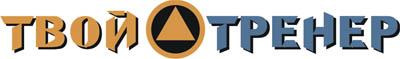 http://www.tvoytrener.com/pitanie/dieta_pohudenie_mujiki.phpЗавтракКаша овсяная на воде со сливочным масломКаша овсяная с молоком 2,5 % без сахара
Каша овсяная с 5 г растительного масла без сахара
Каша овсяная с маслом или молоком и сахарозаменителем «Фит-парад»
Каша пшенная с маслом
Каша пшеничная с маслом
Каша перловая с маслом
Каша ячневая с масломТворог обезжиренный со сметаной и фруктами без сахараТворог обезжиренный со сметаной и ягодным миксом без сахара
Творог обезжиренный с фруктовым/ягодным миксом с заменителем «фит-парад»ЯблокиСливы
персики
абрикосы
Груша
Ананас
КрыжовникЧай черный с сахаромКофе с сахаром
Отвар шиповника
Цикорий
Каркадэ
Фруктовый чайОбедТефтели куриные с томатной подливкойТефтели из индейки с томатной подливкой
Тефтели из кролика в томате
Тефтели из говядины с томатомМакароны без маслаНет у этого блюда аналогов!Салат с креветкамиСалат с морским коктейлем
Салат с кальмарами
Салат с тунцомы
Салат с тигровыми креветками
Салат с крабовым мясомЧай черный без сахараЧай зеленый без сахара
Отвар шиповника без сахара
Кофе без сахара
Всё то же самое с заменителем «Фит-парад»УжинКуриная грудка, запеченная с овощамиКуриная запеканка с брокколи
Куриные рулетики с творожно-сырной начинкой
Индейка тушеная с овощамиСалат из огурцов, помидоров, зелени, с соком лимонаНарезка из свежих овощей
Салат из квашеной капусты без масла
Салат из свежей капусты и огурцов
Салат из сладкого перца, лука и зелениРис бурый без масла (коричневый)Рис дикий без масла
Рис мраморный без масла
Рис белый без маслаИНДИВИДУАЛЬНАЯ ПРОГРАММА ПИТАНИЯЗаказать индивидуальную программу питания от Маргариты Куц (автора этой диеты) вы можете здесь: http://www.tvoytrener.com/sotrydnichestvo/dieta.php Эта диета есть в нашем приложении «ТВОЙ ТРЕНЕР»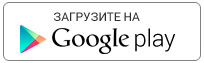 https://play.google.com/store/apps/details?id=com.tvoytrener.timkoilia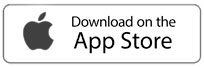 https://itunes.apple.com/ru/app/%D1%82%D0%B2%D0%BE%D0%B9-%D1%82%D1%80%D0%B5%D0%BD%D0%B5%D1%80/id1299904851?mt=8 Версия для компаhttps://yadi.sk/d/MEPa9xnB3R98By